Projekt współfinansowany ze środków Unii Europejskiej w ramach programu operacyjnego  „ WIEDZA EDUKACJA ROZWÓJ 2014-2020 „ FORMULARZ ZGŁOSZENIOWY  dla projektu:„Partnerstwo publiczno-prywatne szansą na rozwój mikro, małych i średnich firm w Polsce”Szanowni Państwo , serdecznie zapraszamy do wypełnienia formularza rekrutacyjnego.  Odpowiedzi na poniższe pytania  dadzą nam możliwość adekwatnego dostosowania szkolenia do Państwa potrzeb. Dziękujemy, zapraszamy do współpracy PRZEDSIĘBIORSTWO * (pola obowiązkowe/proszę wypełnić )Informacje o przedsiębiorstwie  NAZWA PRZEDSIĘBIORSTWA/IMIĘ I NAZWISKOREGON NIP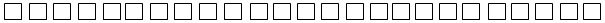 KRSSTRUKTURA DZIAŁALNOŚCI 

ADRES SIEDZIBY FIRMY  
WOJEWÓDZTWO NR TELFONU 
EMAIL 
Wielkość przedsiębiorstwa (zaznacz właściwe) Mikro (do 9 -ciu pracowników, roczny obrót  oraz suma bilansu nieprzekraczająca równowartości w złotych 2 milionów euro)Małe (od 10 do 49 pracowników,  roczny obrót  oraz suma bilansu  nieprzekraczająca równowartości w złotych 10 mln Euro netto)Średnie (od 50 do 249 pracowników, roczny obrót nieprzekraczający równowartości w złotych 50, suma bilansu nieprzekraczająca w złotych 43 milionów euro)
Pomoc de minimis w bieżącym roku podatkowym  oraz w dwóch poprzedzających go latach podatkowych (zaznacz właściwe) Większa niż 200 000 EuroMniejsza niż 200 000 EuroPrzedsiębiorstwo nie otrzymało pomocy de mini misRodzaj szkolenia* (zaznacz właściwe/pole wymagane )Szkolenie dedykowane Szkolenia ogólne Deklaruję wniesienie wkładu pieniężnego za szkolenie dedykowane z zakresu PPP, kwota  628 PLN dla przedsiębiorstwa udział 2 pracowników/2pracownice 
(zaznacz właściwe) TakNieDeklaruję wniesienie wkładu pieniężnego za szkolenie ogólne z zakresu PPP, kwota 628 PLN dla przedsiębiorstwa udział 2 pracowników/pracownice *  
 (zaznacz właściwe) TakNieNie dotyczy Zobowiązuje wyznaczyć 2 pracowników/pracownice zaangażowanych lub planowanych do zaangażowania w przedsięwzięcia z obszaru PPP do udziału w projekcie     (zaznacz właściwe)  Tak NiePRACOWNIK 11. Dane uczestnika projektu* ( proszę wypełnić/pola wymagane)a.  Imię i nazwisko
b. Stanowisko c. E-maild. Telefon2. Wiek pracownika* (zaznacz właściwe/pola wymagane)Poniżej 45 latPowyżej 45 lat3. Płeć pracownika* (zaznacz właściwe/pola wymagane )KobietaMężczyzna4.  Udogodnienie dla osób niepełnosprawnych ( proszę wpisać jeśli dotyczy*)
(proszę uzupełnić)PRACOWNIK 21. Dane uczestnika projektu* ( proszę wypełnić/pola wymagane)a.  Imię i nazwisko
b. Stanowisko c. E-maild. Telefon2. Wiek pracownika* (zaznacz właściwe/pola wymagane)Poniżej 45 latPowyżej 45 lat3. Płeć pracownika* (zaznacz właściwe/pola wymagane )KobietaMężczyzna4.  Udogodnienie dla osób niepełnosprawnych ( proszę wpisać jeśli dotyczy*)
(proszę uzupełnić)Oświadczam, że osoby zgłoszone do projektu         Pracownik/Pracownica 1 (zaznacz właściwe/pola wymagane)jest planowany/a do zaangażowania w przedsięwzięcia z obszaru PPPjest zaangażowany/a w realizację przedsięwzięć z obszaru PPP          Pracownik/Pracownica 2 (zaznacz właściwe)jest planowany/a do zaangażowania w przedsięwzięcia z obszaru PPPjest zaangażowany/a w realizację przedsięwzięć z obszaru PPPDOSTOSOWANIE SZKOLENIA PPP DO POTRZEB PRZEDSIĘBIORSTWA                                (zaznacz właściwe )Zainteresowanie wariantem przedsięwzięć z obszaru PPPEnergetyka (w tym efektywność energetyczna budynków)Budownictwo (budynki administracyjne i użyteczności publicznej: np. sądy, ratusze,  budynki ministerialne, muzea, komendy policji, jednostki straży pożarnej, koszary)Usługi administracyjne związane z rejestracją prowadzeniem ewidencji, np. wydawanie dokumentów, wprowadzanie do rejestrów, wydawanie zezwoleń, wydawanie decyzji administracyjnych, e-administracja,Usługi społeczne: ochrona zdrowia, rozwój kultury, ośrodki sportowe, oświata, opieka społeczna, mieszkania komunalne, bezpieczeństwo publiczne, więziennictwoEdukacja: szkoły, przedszkola, żłobki, uczelnie, obiekty naukowo- techniczneUsługi techniczne: zaopatrzenie w energię elektryczną, ciepłownictwo, cmentarnictwo,Transport publiczny – usługi transportowe transportu zbiorowego, transport specjalny (osoby niepełnosprawne), dbanie o stan infrastruktury transportowej (drogi, tory),Gospodarka wodna: zaopatrzenie w wodę oraz kanalizacja,Gospodarka odpadami: składowanie odpadów, utylizacja, recycling,Gospodarowanie terenami zielonymiTeleinformatykaTurystyka i rekreacjaInne 2.  Liczba aktywności w postępowaniach  z PPP w ciągu ostatnich 2 lat (zaznacz    właściwe )  0
         – proszę wpisać liczbę postępowań3. Doświadczanie pracownika  1 w zakresie PPP* (zaznacz właściwe/ pola wymagane)                 Posiadane doświadczenie w realizacji przedsięwzięć z obszaru PPP Nie posiadam   Do 1 rokuOd 1 do 2 latPowyżej 2 lat4. Liczba aktywności w przygotowaniu postępowań z PPP                              (zaznacz właściwe ) 0  – proszę wpisać liczbę postępowań5.Liczba odbytych szkoleń z obszaru PPP w ostatnich 2 latach*
  (proszę uzupełnić/pola wymagane )      0  – p  - proszę wpisać liczbę postępowań6. Stan wiedzy bazowej *(zaznacz właściwe/pola wymagane)Niska ŚredniaWysoka
7. Doświadczenie pracownika 2 w zakresie PPP
(zaznacz właściwe/pola wymagane )Posiadane doświadczenie w realizacji przedsięwzięć z obszaru PPP Nie posiadamDo 1 rokuOd 1 do 2 latPowyżej 2 lat8. Liczba aktywności w przygotowaniu postępowań z PPP                                                          - 0– proszę wpisać liczbę postępowań9.Liczba odbytych szkoleń z obszaru PPP w ostatnich 2 latach                - 0– proszę wpisać liczbę postępowańStan wiedzy bazowej (zaznacz właściwe )Niska ŚredniaWysoka*OŚWIADCZENIA:Oświadczam/y że: (zaznacz właściwe/pola wymagane )Zapoznałem/am się z Umową oraz Regulaminem rekrutacji i akceptuję/jemy jej zapisy;Tak Nie Oświadczam/y że*
(wybierz właściwy/pola wymagane )osoby oddelegowane do udziału w Projekcie z reprezentowanego przeze mnie/przez nas przedsiębiorstwa zostaną zapoznane z Umową oraz Regulaminem rekrutacji i będą zobowiązane do ich przestrzegania Tak Nie Zostałam/em poinformowany  że  :
(wybierz właściwy/pola wymagane )
Projekt jest współfinansowany ze środków Unii Europejskiej w ramach Europejskiego Funduszu Społecznego w ramach Programu Operacyjnego Wiedza Edukacja Rozwój;Tak Nie Przedsiębiorstwo, które reprezentuję/jemy: 
(zaznacz właściwe/ pola wymagane)ma status mikro, małego lub średniego przedsiębiorstwa;nie należy do sektora górnictwa węgla;nie pozostaje pod zarządem komisarycznym;nie znajduje się w toku likwidacji, postępowania upadłościowego i postępowania naprawczego; Zostałem/am/ poinformowany/a, że :
(zaznacz właściwe/ pola wymagane)
udział w Projekcie wiąże się z uzyskaniem pomocy de minimis; Tak NieReprezentowane przeze mnie/przez nas przedsiębiorstwo:    (zaznacz właściwe/ pola wymagane)
jest uprawnione do korzystania z pomocy de minimis tj., w bieżącym roku podatkowym oraz w dwóch poprzedzających go latach podatkowych otrzymało pomoc de minimis, której wartość brutto łącznie z pomocą o którą się ubiega, nie przekracza równowartości 
w złotych kwoty 200 000,00 euro, a w przypadku wsparcia działalności w sektorze transportu drogowego równowartość w złotych kwoty 100 000,00 euro, obliczonych według średniego kursu NBP obowiązującego w dniu udzielenia pomocy; (zaznacz właściwe)Tak Nie Wyrażam/y zgodę na:
(zaznacz właściwe/ pola wymagane)
udział w badaniach ankietowych, wywiadach pogłębionych i innych badaniach, które odbędą się w trakcie i/lub po zakończeniu udziału w Projekcie; (zaznacz właściwe )Tak NieJestem świadoma/y, iż : 
(zaznacz właściwe/ pola wymagane)
zgłoszenie się do udziału w Projekcie nie jest równoznaczne z zakwalifikowaniem przedsiębiorstwa; ( zaznacz właściwe )TakNie Osoby delegowane: 
(zaznacz właściwe) 
 do uczestnictwa w szkoleniach i doradztwie w ramach projektu zostaną zobowiązane dostarczyć Projektodawcy wymaganych dokumentów; (zaznacz właściwe)TakNie Mam/y świadomość, iż: 
(zaznacz właściwe/ pola wymagane) wszelkie dokumenty przekazane do Projektodawcy stają się własnością Projektodawcy 
i nie mam prawa żądać ich zwrotu.Tak Nie Uprzedzona/y/o odpowiedzialności karnej za*: 
(zaznacz właściwe/ pola wymagane)Złożenie nieprawdziwego oświadczenia lub zatajenie prawdy, niniejszym oświadczam/y, że informacje przekazane na temat reprezentowanego przeze mnie/przez nas przedsiębiorstwa w niniejszym Formularzu Zgłoszeniowym i załącznikach są zgodne 
z prawdą. (zaznacz właściwy)Tak NieOświadczam że pracownicy/pracowniczki są zainteresowane tematyką szkoleniaTak Nie.....................................…………………………………….....................................……………………………………(miejscowość i data)(czytelny podpis i pieczęć osoby upoważnionej do reprezentowania przedsiębiorstwa zgodnie z dokumentem rejestrowym)